                                 Trainee Nursing Associate FactsheetEntry requirements to programme: Maths (level 4/C or above) or Functional Skills Level 2English (level 4/C or above) or Functional Skills Level 2 Level 3 qualification or equivalent academic level e.g. A Levels/QCFProgramme detail: 2 Year ProgrammeWorks as a trainee Nursing Associate (tNA) with Team (base employment area)20% Supernumerary (Academic)460 supernumerary hours over the 2-years (Placement away from base area)The 460 supernumerary placement hours away from base will be made up of a combination of either 1 week or 2 week placement at a time. The study day at University will be a set day of the week throughout the 2 years.SupportCPEP Nursing Associate Practice Facilitator can help with the following:Recruitment process – shortlisting of candidates, interviewing processPastoral supportAdvice for Practice assessors/Practice supervisorsManagers supportProvide a link between all parties –education provider, work and placement areas.Placement planning Link of the standards from the NMC website for TNAsStandards for pre-registration nursing associate programmes - The Nursing and Midwifery Council (nmc.org.uk)Contacts:For Social Care enquiries: Rebecca Everett Rebecca.everett@ydh.nhs.ukNursing Associate FactsheetQualificationsNursing Associates have gained a Foundation Degree.Registered members of the Nursing and Midwifery Council.Below are the NMC pillars defining the differentiation between Registered Nursing Associates and Registered Nurses.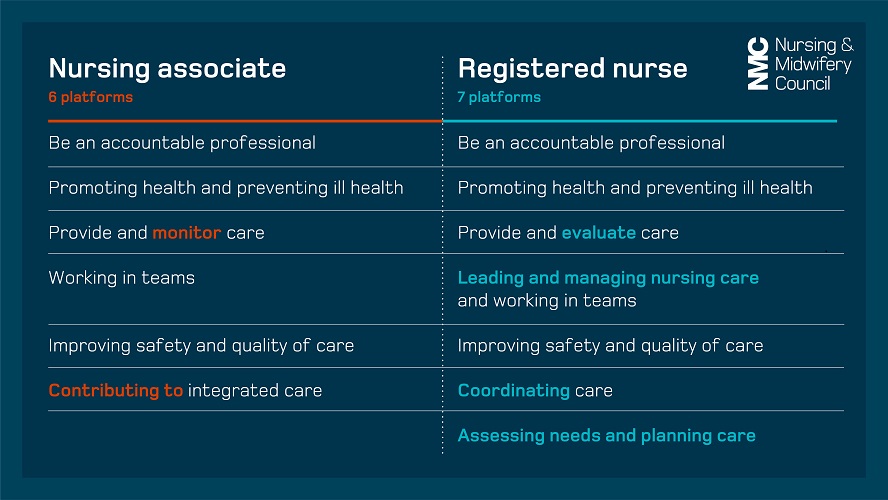 Further opportunities to progress their career Registered Nurse Degree Apprenticeship (RNDA) RPL route – often known as the ‘top-up’. 2 year apprenticeship route.Extended roles – examples of this include roles within education, Clinical Nurse specialist teams and theatre departments. Celebrate being a Nursing Associate Support CPEP Nursing Associate Practice Facilitator can help with the following:Pastoral supportManagers supportGuidance for newly qualified NA’sLink to the standards from the NMC website for Nursing Associate’sStandards of proficiency for registered nursing associates - The Nursing and Midwifery Council (nmc.org.uk)Contacts:For Social Care enquiries: Rebecca Everett Rebecca.everett@ydh.nhs.uk 